David Ferguson                                     
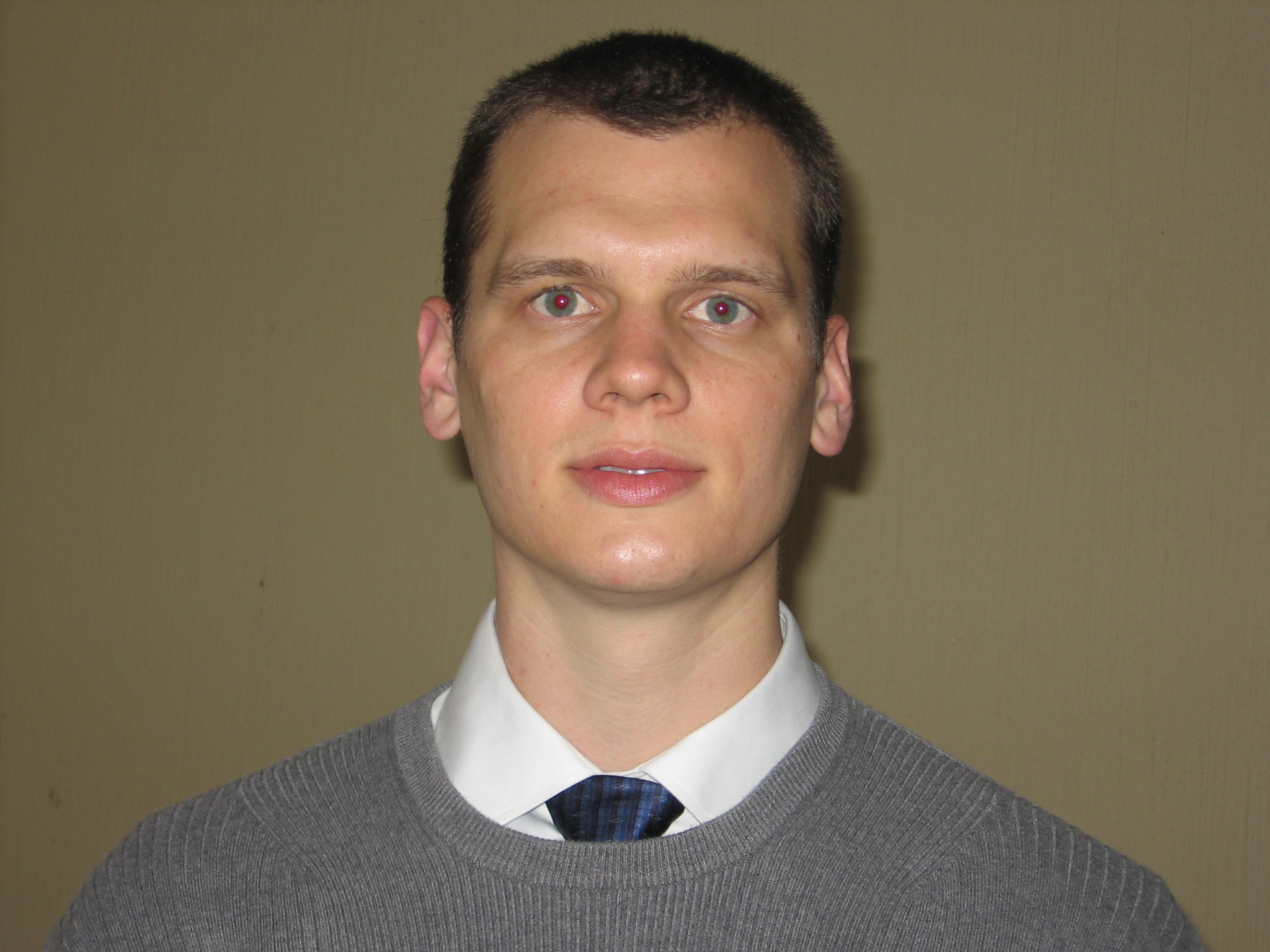 Galeanas 1730-ACol. La Casita, Zapopan, Mexico C.P. 45138Cel: (011 52 1) 33 14 51 04 82
Djferg83@hotmail.com
OBJECTIVE 

I am seeking a full time English teacher position in South Korea.
EXPERIENCE AND QUALIFICATIONS
-Experience with small groups of 1-25 students in classroom, conversation, and activity settings-TEFL/TESOL certified	-Experience teaching children and adults-Taught TOEFL/TOEIC exam preparation courses and several business courses-Punctual, professional, and hard-working-Trained, supervised, and managed groups ranging from 3 to 10 employees

EMPLOYMENTEnglish Instructor 2011Linguas Centro de Idiomas-Personalized courses for one-on-one instruction-Taught TOEFL exam preparation courses.-Off-site course in Corporate setting
English Instructor 2010-Completed teacher training program.-Named Instructor of the Month for August-Taught Business English and Business Idioms programs.-Utilized both Berlitz and non-Berlitz materials.English Teacher 2008-2010Inglés Individual						-Tutored students in individual and group sessions.-Led TOEFL exam preparation courses.-Led group Conversation Clubs.-Taught off-site English course to government employees.Receiving Supervisor 2006-2007Macy’s Northwest						-Hired, trained, and managed receiving team associates in fast paced retail environment.-Worked closely with Merchandise Managers, Store Manager, and Sales Managers to ensure timely placement of products to the sales floor.-Utilized a variety of computer applications for budget tracking, staff scheduling, logistics coordinating with distribution center, and workload analysis.

EDUCATION
TEFL/TESOL Certification 2010ITTO Guadalajara-Completed with DistinctionCentral Washington University 2002-2006

-B.S. Business Administration
-Specialization: Management & Organization
-GPA: 3.6